«СОГЛАСОВАНО»                                                                                     «УТВЕРЖДАЮ»на педагогическом совете                                                                         Заведующая МБДОУ № 196МБДОУ №196                                                                                                           __________Т.А. Масалкина«31» августа 2016 г.                                                                                            «_____»______________2016 г.Протокол № 1Дополнительная образовательная программа  по  хореографиидля  детей дошкольного возраста«ВЕСЁЛЫЙ КАБЛУЧОК»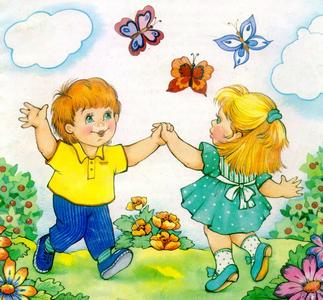      педагога дополнительного образования Филатьевой Раисы Фановныг. КемеровоПаспорт Программы «Весёлый каблучок»Пояснительная записка      Дошкольный  возраст - один  из  наиболее  ответственных  периодов  в  жизни  каждого  ребёнка. Именно  в  эти  годы  закладываются  основы  здоровья, гармоничного  умственного, нравственного  и  физического   развития  ребёнка, формируется  личность ребёнка.В  период  от  четырёх  до  семи  лет  ребёнок  интенсивно  растёт  и  развивается, движения  становятся  его  потребностью, поэтому  физическое   воспитание  особенно  важно  в  этот  возрастной  период.         В дошкольном возрасте  внимание детей ещё неустойчиво, дети  отличаются большой подвижностью и впечатлительностью, поэтому  они нуждаются в частой смене движений. Для успешного достижения результатов необходимо чередовать  разные виды музыкально – ритмической  деятельности: использовать музыкально - ритмические игры, этюды, пальчиковую гимнастику. Они коротки, разнообразны и доступны детям по содержанию. Особое место в программе уделяется подбору музыкально-ритмического репертуара, который выполняется ежегодно в связи с современными  требованиями. При этом он отвечает требованиям высокой художественности, воспитывает вкус ребёнка и обогащает его разнообразными музыкальными впечатлениями, вызывая моторную реакцию, а также удобен для двигательных упражнений. Занятия хореографией помогают детям снять психологические и мышечные зажимы, выработать чувство ритма, уверенность в себе, развить выразительность, научиться двигаться в соответствии с музыкальными образами, что необходимо для сценического выступления, а также воспитать в себе выносливость, скорректировать осанку, координацию, постановку корпуса, что необходимо не только для занятия танцем, но и для здоровья в целом.  Хореография  не  только  даёт  выход   повышенной   двигательной   энергии ребёнка, но  и   способствует   развитию  у  него  многих  полезных  качеств. Красивые   движения, усвоенные  на  занятии, ребёнок  с  радостью  и интересом   будет  выполнять  дома. Сколько  приятных  волнений  для маленького   человека  и  его  родных  доставляют  его   показательные выступления  на    праздничном   концерте и на открытых занятиях!
     В процессе работы над движениями под музыку, формируется художественный вкус детей, развиваются их творческие способности. Таким образом, оказывается разностороннее влияние на детей, способствуя воспитанию гармонично развитой личности, вызывают у детей яркие эмоциональные импульсы, разнообразные двигательные реакции, усиливают радость и удовольствие от движения. Дети чрезвычайно чувствительны к музыкальному   ритму  и  с  радостью   реагируют   на   него.Цели и задачи программыЦЕЛЬ:  Формирование у детей творческих способностей через развитие музыкально - ритмических  и танцевальных движений.  Укрепление  здоровья, корректирование осанки  детей за счет систематического и профессионального проведения занятий, основанного на классических педагогических принципах обучения и внедрения  инновационных форм и методов воспитания дошкольников.                                                     ЗАДАЧИ:Обучающая – научить детей владеть своим телом; обучить культуре движения, основам классического, народного, историко-бытового и бального танца, музыкальной грамоте, основам актерского мастерства; научить детей вслушиваться в музыку; различать выразительные средства, согласовывать свои движения с музыкой.Развивающая –  развивать  музыкальные и физические данные детей, образное мышление, фантазию и память; формировать творческую активность; развивать интерес к танцевальному искусству.                     3. Воспитывающая – воспитывать эстетически-нравственное восприятие детей,прививать любовь к прекрасному, трудолюбие, самостоятельность, аккуратность, целеустремленность в достижении поставленной цели, умение работать в коллективе.Организация образовательного процессаПрограмма   по  хореографии  рассчитана  на  четыре  года  обучения  и  направлена  на всестороннее, гармоничное и  целостное  развитие  личности    детей  дошкольного возраста   от  3   до  7  лет.В  программе представлены  различные  разделы, все разделы программы объединяет игровой метод проведения занятий. Игровой метод придаёт учебно-воспитательному процессу привлекательную форму, облегчает процесс запоминания и освоения упражнений, повышает эмоциональный фон занятий, способствует развитию мышления, воображения  и творческих способностей ребёнка. Занятия  проводятся  2  раза  в  неделю. С целью сохранения здоровья и исходя из программных требований   продолжительность  занятия  соответствует  возрасту  детей.Продолжительность  занятий   для   детей  дошкольного   возраста:  -3-4го года жизни – не более 15 минут
-  5-го года жизни – не более 20 минут,
-  6-го года жизни – не более 25 минут,
-  7-го года жизни – не более 30 минут,Структура  занятия  по  хореографии – общепринятая.  Каждое  занятие состоит  из  трёх  частей: подготовительной, основной  и  заключительной. Подготовительная  часть занятия  занимает  5-15%   общего времени. Задачи  этой  части  сводятся  к  тому, чтобы  подготовить  организм  ребёнка  к  работе, создать  психологический  и  эмоциональный  настрой. В  нее  входят: поклон –приветствие;перестроения;разминка.   Основная  часть  занимает   70-85%  от  общего   времени. В  этой  части  решаются  основные  задачи, идёт  основная  работа  над  развитием  двигательных  способностей. В этой части даётся  большой  объём  знаний, развивающих  творческие  способности  детей. В нее входят:ритмические этюды;разучивание новых композиций или движений;силовая нагрузка в партере;упражнения на развитие координации. Заключительная часть занятия длится  от  3 до 7 %  общего времени. Здесь  используются:упражнения  на  расслабление  мышц; игра;поклон – прощание.В конце   занятия   подводится   итог,  и  дети  возвращаются в группу. Занятия  составлены  согласно  педагогическим  принципам  и  по  своему  содержанию  соответствуют  возрастным  особенностям  и  физическим  возможностям  детей, которые   позволяют ребенку   не  только  в   увлекательной   и   игровой   форме  войти  в  мир музыки  и  танца, но  и  развивают  умственные  и  физические  способности, а  также  способствуют   социальной   адаптации   ребенка.Обязательная   одежда  и  обувь  для  занятия:         Для девочек. Гимнастический купальник. Юбочка шифоновая. Балетки.Волосы должны  быть  собраны  в  пучок.       Для мальчиков. Футболка. Спортивные шорты. Чешки.Планируемые   результаты1 год обучения (вторая младшая группа) Дети знакомятся с самыми простыми движениями, различают характер музыки, могут легко перестраиваться в 1 линию, в круг.2 год обучения (средняя  группа). После  второго  года  обучения  занимающиеся  дети  знают  о  назначении  отдельных  упражнений  хореографии. Желают двигаться, танцевать под музыку, передавать в движениях, пластике характер музыки, игровой образ. Умеют  выполнять  простейшие  построения  и  перестроения, ритмично  двигаться  в  различных  музыкальных  темпах  и  передавать  хлопками  и  притопами  простейший  ритмический  рисунок; ставить ногу на носок и на пятку. Умеют выполнять танцевальные движения: прямой галоп, пружинка, подскоки,  кружение по одному и в парах. Знают  основные  танцевальные  позиции  рук  и  ног. Умеют  выполнять  простейшие  двигательные  задания (творческие  игры, специальные  задания), используют  разнообразные  движения  в  импровизации  под  музыку  этого  года  обучения.3  год  обучения (старшая  группа). По  окончании третьего года  обучения  занимающиеся  дети выразительно, свободно, самостоятельно двигаются под музыку. Умеют точно координировать движения с основными средствами музыкальной выразительности. Владеют  навыками  по  различным  видам  передвижений  по  залу  и  приобретают  определённый  «запас»  движений  в  общеобразовательных  и  танцевальных  упражнениях. Выполняют танцевальные движения: поочерёдное выбрасывание ног вперёд в прыжке; приставной шаг с приседанием, с продвижением вперёд, кружение; приседание с выставлением ноги вперёд; шаг на всей ступне на месте, с продвижением вперёд. Владеют  основными  хореографическими  упражнениями  по  программе  этого  года  обучения.  Умеют  исполнять  ритмические, бальные  танцы  и комплексы  упражнений  под  музыку этого  года  обучения.4  год  обучения (подготовительная  группа). После  четвертого года  обучения  занимающиеся  дети  могут  хорошо  ориентироваться  в  зале  при  проведении  музыкально – подвижных  игр. Умеют  выполнять  самостоятельно   специальные  упражнения < для  согласования  движения  с  музыкой, владеют  основами  хореографических  упражнений  этого  года  обучения.  Умеют  исполнять  ритмические, бальные  танцы  и комплексы  упражнений  под  музыку. Выполняют танцевальные движения:  шаг с притопом,  приставной шаг с приседанием, пружинящий шаг, боковой галоп, переменный шаг; выразительно и ритмично исполняют танцы, движения с предметами (шарами, обручами, цветами).  Выразительно   исполняют  движения под  музыку, могут  передать  свой  опыт  младшим  детям, организовать  игровое  общение  с  другими  детьми. Способны  к  импровизации  с  использованием  оригинальных  и  разнообразных  движений.Наименование Программы «Танцевальная капель»Разработчик ПрограммыСмирнова Анжелика ЮрьевнаРассмотрена на заседании педсоветаЗаконодательная база- Закон « Об образовании»- Конвенция о правах ребенка- Концепция модернизации Российского образования в период до 2014 годаЦель программыВыявление, раскрытие и развитие специальных (художественных) способностей каждого воспитанника, развитие личности дошкольника, посредством хореографии.Задачи программы• Создание условий для развития способностей детей.• Развитие интеллектуального, физического, духовного, творческого потенциала воспитанников.• Выявление и развитие особо одаренных детей.• Организация полноценной культурно-досуговой деятельности.• Привитие навыков здорового образа жизни.Сроки реализации программы4 годаВозраст детей, на которых рассчитана Программа3-7 летПринципы построения программы-принцип целенаправленности педагогического процесса-принцип целостности и непрерывности педагогического процесса-принцип гуманистической направленности педагогического процесса-принцип коррекционно-компенсирующей направленности обучения и воспитания-принцип личностно-деятельного подхода в воспитании и обучении-принцип доступности-принцип дозированностиУсловия эффективности программы-соблюдение принципов, на которых строится работа-специально оборудованное помещение-видео и аудио техника-необходимые дидактические материалы Основные исполнители ПрограммыПДО по хореографииОжидаемые конечные результаты программы- проявление интереса к дальнейшим занятиям хореографии-снижение эмоциональной напряженности-повышение уровня состояния слухо-зрительно-двигательной координации